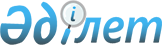 О внесении изменений и дополнений в решение маслихата Мамлютского района Северо-Казахстанской области от 29 декабря 2022 года № 32/5 "Об утверждении бюджета Воскресеновского сельского округа Мамлютского района Северо-Казахстанской области на 2023-2025 годы"Решение маслихата Мамлютского района Северо-Казахстанской области от 18 мая 2023 года № 5/3
      Маслихат Мамлютского района Северо-Казахстанской области РЕШИЛ:
      1. Внести в решение маслихата Мамлютского района Северо-Казахстанской области "Об утверждении бюджета Воскресеновского сельского округа Мамлютского района Северо-Казахстанской области на 2023-2025 годы" от 29 декабря 2022 года № 32/5 следующие изменения и дополнения :
      пункт 1 изложить в новой редакции: 
       "1. Утвердить бюджет Воскресеновского сельского округа Мамлютского района Северо-Казахстанской области на 2023-2025 годы согласно приложениям 1, 2 и 3 соответственно, к настоящему решению, в том числе на 2023 год в следующих объемах:
      1) доходы –58025 тысячи тенге, 
      налоговые поступления – 7374 тысячи тенге;
      неналоговые поступления – 68 тысяч тенге;
      поступления от продажи основного капитала – 500 тысяч тенге;
      поступления трансфертов – 50083 тысяч тенге;
      2) затраты – 58438,7 тысячи тенге;
      3) чистое бюджетное кредитование -0 тысяч тенге,
      бюджетные кредиты - 0 тысяч тенге,
      погашение бюджетных кредитов- 0 тысяч тенге,
      4) сальдо по операциям с финансовыми активами – 0 тысяч тенге,
      приобретение финансовых активов – 0 тысяч тенге;
      поступление от продажи финансовых активов государства – 0 тысяч тенге;
      5) дефицит (профицит) бюджета – -413,7 тысяч тенге;
      6) финансирование дефицита (использование профицита) бюджета – 413,7 тысяч тенге;
      поступление займов -0 тысяч тенге,
      погашения займов -0 тысяч тенге,
       используемые остатки бюджетных средств – 413,7 тысяч тенге.";
      пункт 5 изложить в новой редакции:
       "5. Учесть в бюджете сельского округа на 2023 год целевые текущие трансферты, в сумме 35883 тысяч тенге.";
      дополнить пунктом 5-1 следующего содержания:
       "5-1. Направить свободные остатки бюджетных средств, сложившихся на 1 января 2023 года в сумме 413,7 тысяч тенге на расходы по бюджетным программам согласно приложению 4.".
      Приложение 1 к указанному решению изложить в новой редакции согласно приложению 1 к настоящему решению.
      Указанное решение дополнить приложением 4, согласно приложению 2 к настоящему решению.
      2. Настоящее решение вводится в действие с 1 января 2023 года. Бюджет Воскресеновского сельского округа Мамлютского района Северо-Казахстанской области на 2023 год Направление свободных остатков бюджетных средств, сложившихся на 1 января 2023 года
					© 2012. РГП на ПХВ «Институт законодательства и правовой информации Республики Казахстан» Министерства юстиции Республики Казахстан
				
      Председатель маслихата Мамлютского района Северо-Казахстанской области 

Ж. Каримова
Приложение 1к решению маслихатаМамлютского районаСеверо-Казахстанской областиот 18 мая 2023 года № 5/3Приложение 1к решению маслихатаМамлютского районаСеверо-Казахстанской областиот 29 декабря 2022 года № 32/5
Категория
Категория
Категория
Категория
Категория
Наименование
Сумма, тысяч тенге
Класс
Класс
Класс
Класс
Наименование
Сумма, тысяч тенге
Подкласс
Подкласс
Подкласс
Наименование
Сумма, тысяч тенге
1
2
3
3
3
4
5
1) Доходы
58025
1
Налоговые поступления
7374
01
Подоходный налог
414
2
2
2
Индивидуальный подоходный налог
414
04
Налоги на собственность
6953
1
1
1
Налоги на имущество
453
3
3
3
Земельный налог
119
4
4
4
Налог на транспортные средства 
4834
5
5
5
Единый земельный налог
1547
05
Внутренние налоги на товары, работы и услуги
7
3
3
3
Поступления за использование природных и других ресурсов
7
2
Неналоговые поступления
68
01
Доходы от государственной собственности
68
5
5
5
Доходы от аренды имущества, находящегося в государственной собственности
68
3
Поступления от продажи основного капитала
500
03
Продажа земли и нематериальных активов
500
1
1
1
Продажа земли
500
4
Поступления трансфертов
50083
02
Трансферты из вышестоящих органов государственного управления
50083
3
3
3
Трансферты из районного (города областного значения) бюджета
50083
Функциональная группа
Функциональная группа
Функциональная группа
Функциональная группа
Функциональная группа
Наименование
Сумма, тысяч тенге
Функциональная подгруппа
Функциональная подгруппа
Функциональная подгруппа
Функциональная подгруппа
Наименование
Сумма, тысяч тенге
Администратор бюджетных программ
Администратор бюджетных программ
Администратор бюджетных программ
Наименование
Сумма, тысяч тенге
Программа
Наименование
Сумма, тысяч тенге
1
2
3
3
4
4
5
2) Затраты
58438,7
01
Государственные услуги общего характера
31452
01
Представительные, исполнительные и другие органы, выполняющие общие функции государственного управления
31452
124
124
Аппарат акима города районного значения, села, поселка,сельского округа
31452
001
Услуги по обеспечению деятельности акима города районного значения, села, поселка, сельского округа
31451
032
Капитальные расходы подведомственных государственных учреждений и организаций
1
07
Жилищно-коммунальное хозяйство
10617,5
03
Благоустройство населенных пунктов
10617,5
124
124
Аппарат акима города районного значения, села, поселка, сельского округа
10617,5
008
Освещение улиц в населенных пунктах
1793,5
009
Обеспечение санитарии населенных пунктов
824
011
Благоустройство и озеленение населенных пунктов
8000
08
Культура спорт туризм и информационное пространство 
12491,8
01
Деятельность в области культуры
12491,8
124 
124 
Аппарат акима города районного значения, села, поселка, сельского округа
12491,8
006
Поддержка культурно-досуговой работы на местном уровне 
12491,8
12
Транспорт и коммуникации
703
01
Автомобильный транспорт
703
124
124
Аппарат акима города районного значения, села, поселка, сельского округа
703
013
Обеспечение функционирования автомобильных дорог в городах районного значения, селах, поселках, сельских округах
703
13
Прочие
3173
09
Прочие
3173
124
124
Аппарат акима города районного значения, села, поселка, сельского округа
3173
040
Реализация мероприятий для решения вопросов обустройства населенных пунктов в реализацию мер по содействию экономическому развитию регионов в рамках Государственной программы развития регионов до 2025 года
3173
15
Трансферты 
1,4
01
Трансферты
1,4
124
124
Аппарат акима города районного значения, села, поселка, сельского округа
1,4
048
Возврат неиспользованных (недоиспользованных ) целевых трансфертов
1,4
3) Чистое бюджетное кредитование
0
Бюджетные кредиты
0
5
Погашение бюджетных кредитов
0
4) Сальдо по операциям с финансовыми активами
0
Приобретение финансовых активов
0
 6
Поступления от продажи финансовых активов государства
0
5) Дефицит (профицит) бюджета
-413,7
6) Финансирование дефицита (использование профицита ) бюджета
413,7
7
Поступления займов
0
16
Погашение займов
0
Категория
Категория
Категория
Категория
Категория
Наименование
Сумма, тысяч тенге
Класс
Класс
Класс
Класс
Наименование
Сумма, тысяч тенге
Подкласс
Подкласс
Наименование
Сумма, тысяч тенге
8 
Используемые остатки бюджетных средств
413,7
01
01
Остатки бюджетных средств
413,7
1
1
Свободные остатки бюджетных средств
413,7Приложение 2к решению маслихатаМамлютского районаСеверо-Казахстанской областиот 18 мая 2023 года № 5/3Приложение 4к решению маслихатаМамлютского районаСеверо-Казахстанской областиот 29 декабря 2022 года № 32/5
Функциональная группа
Функциональная группа
Функциональная группа
Функциональная группа
Наименование
Сумма, тысяч тенге
Администратор бюджетных программ
Администратор бюджетных программ
Администратор бюджетных программ
Наименование
Сумма, тысяч тенге
Программа
Программа
Наименование
Сумма, тысяч тенге
Подпрограмма
1
2
3
4
5
6
07
Жилищно-коммунальное хозяйство
293,5
124
Аппарат акима города районного значения, села, поселка,сельского округа
293,5
008
Освещение улиц в населенных пунктах
293,5
015
За счет средств местного бюджета
293,5
08
Культура спорт туризм и информационное пространство 
118,8
124
Аппарат акима города районного значения, села, поселка, сельского округа
118,8
006
Поддержка культурно-досуговой работы на местном уровне 
118,8
015
За счет средств местного бюджета
118,8
15
Трансферты 
1,4
124
Аппарат акима города районного значения, села, поселка, сельского округа
1,4
048
Возврат неиспользованных (недоиспользованных) целевых трансфертов
1,4
048
Возврат неиспользованных (недоиспользованных) целевых трансфертов
1,4
015
За счет средств местного бюджета
1,4
Всего:
413,7
Всего:
413,7